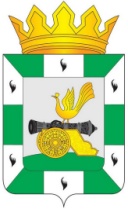 МУНИЦИПАЛЬНОЕ ОБРАЗОВАНИЕ «СМОЛЕНСКИЙ РАЙОН» СМОЛЕНСКОЙ ОБЛАСТИСМОЛЕНСКАЯ РАЙОННАЯ ДУМАРЕШЕНИЕот 24.12.2019  года           № 95Об исполнении прогнозного плана приватизации объектов муниципальной собственности муниципального образования «Смоленский район» Смоленской области за 2019-2021 годы	Рассмотрев информацию  исполняющего обязанности председателя комитета по управлению муниципальным имуществом Администрации муниципального образования «Смоленский район» Смоленской области  М.В. Залесовой об исполнении прогнозного плана приватизации объектов  муниципальной собственности муниципального образования «Смоленский район» Смоленской области за 2019-2021 годы, руководствуясь Уставом муниципального образования «Смоленский район» Смоленской области, Смоленская районная Дума	РЕШИЛА:Информацию исполняющего обязанности председателя комитета по управлению муниципальным имуществом Администрации муниципального образования «Смоленский район» Смоленской области  М.В. Залесовой об исполнении прогнозного плана приватизации объектов  муниципальной собственности муниципального образования «Смоленский район» Смоленской области  за 2019-2021 годы принять к сведению (прилагается).Решение вступает в силу после официального опубликования.Председатель Смоленской районной Думы                                             С.Е Эсальнек   Приложениек решению Смоленской районной Думы от 24.12.2019 года № 95Исполнение прогнозного плана приватизации объектов  муниципальной собственности муниципального образования «Смоленский район» Смоленской области за 2019-2021 год№ п/пНаименование объектовМестоположениеДата проведения торговСпособ приватизацииСумма(руб.)Причина, по которой аукцион не состоялся 12345671.UAZ 315195, идентификационный номер (VIN) ХТТ31519540561774, год изготовления ТС 2004, модель, № двигателя 40900А  33155533, шасси (рама) № 31510040578902, кузов (кабина, прицеп) № 31519540000570, цвет кузова (кабины, прицепа) Белая ночь, паспорт транспортного средства 67 ОХ 677248, выдан  04.12 2018 годаСмоленская область, Смоленский район, с. Печерск,                    ул. Школьная, д. 4                  13.05.2019 аукцион-отсутствие заявок